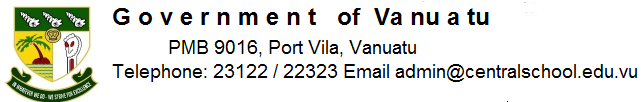 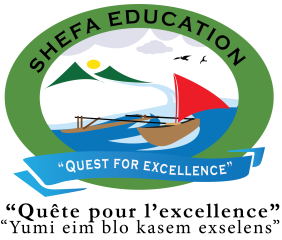 Central School Home School PackageYear 11 : Biology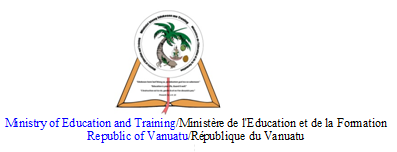 LESSON Plan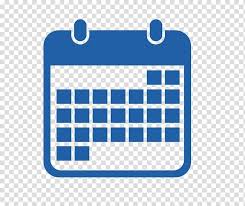         DateTerm 2 Week 7Friday – 3rd July, 2020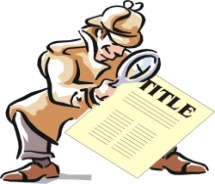 Strand 3 : Organism Level BiologySub-strand 3.3 : Animal DigestionLesson number : 5Learning outcomes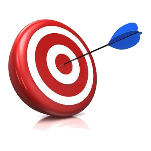 Define egestion. (BIO3.3.1.4 - Skill Level 1)Describe the process of egestion. (BIO3.3.2.4 - Skill Level 2) 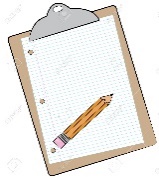 Learners notesEgestionEgestion occurs when faeces pass out of the body through the anus.The large intestine forms faeces from indigestible material, eg fibrous plant material, including skins and husksUseful materials such as water, enzymes, and minerals are re-absorbed into the surrounding blood vessels so that the faeces are solid. Faeces are stored in the rectum and egested through the anus when the anal sphincter opens.Because of the high fibre content of plant material, herbivores produce much larger quantities of faecal material than do omnivores, which produce, in turn, much larger quantities of faecal material than do carnivores, since the diet of carnivores typically lacks fibre.https://www.youtube.com/watch?v=m3DaPHAyJaEhttps://www.youtube.com/watch?v=k7A-P6QsQ-oACTIVITY1.	Define egestion.____________________________________________________________________________________________________________________________________2.	Describe the process of egestion in omnivores.______________________________________________________________________________________________________________________________________________________________________________________________________________________________________________________________________________________________________________________________________________________________________________________________________________________________________________________________________________3.	Describe the process of egestion in carnivores.______________________________________________________________________________________________________________________________________________________________________________________________________________________________________________________________________________________________________________________________________________________________________________________________________________________________________________________________________________4.	Describe the process of ingestion in herbivores.______________________________________________________________________________________________________________________________________________________________________________________________________________________________________________________________________________________________________________________________________________________________________________________________________________________________________________________________________________References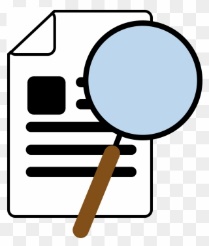 Bunn, T. & Roberts, A. (2008). NCEA Level 2 Biology. New Zealand : ESA Publications, p.171Roberts, A. (2011). ESA Study Guide Level 2 Biology. New Zealand : ESA Publications, pp 194 – 195